E.1d	Child Food Diary Non-Child Care Day (Spanish)N.º de aprobación de la Junta de Revisión Institucional (IRB) de Abt: 0804Estudio de nutrición y actividad en entornos de cuidado infantilDiario de alimentos del niño—Día en que su hijo no asiste al centro de cuidado infantilCOMENZAR a anotar los alimentos el:  _____ / _____ / 2016	   a las	_____ : _____	a. m./ p. m.	   	   Mes     Día	                            Hora               (marque uno)DEJAR de anotar los alimentos el:  _____ / _____ / 2016	   a las	_____ : _____	a. m./ p. m.	   	Mes     Día	                            Hora               (marque uno)Gracias por acceder a participar en el Estudio de nutrición y actividad en entornos de cuidado infantil.  Como le explicamos cuando se inscribió en el estudio, se pide a los padres que llenen este Diario de alimentos del niño.  Acerca de este diario: Tomará aproximadamente 40 minutos llenar el Diario de alimentos del niño.  El Diario de alimentos del niño reunirá información sobre todo lo que su hijo comió y bebió durante el periodo indicado en la primera página de este diario.  Esto incluirá detalles de la preparación de los alimentos y los tamaños de las porciones de todos los alimentos y las bebidas.  Cada dato que incluya en el diario de alimentos se mantendrá privado y se utilizará con fines de investigación conforme a las leyes estatales y federales.  No incluiremos su nombre ni el nombre de su hijo en ninguno de nuestros informes; informaremos resultados generales para todos los niños y los padres que participen del estudio. Preguntas.  Si tiene alguna pregunta sobre el estudio, llame a nuestro número gratuito del estudio al 1- 844-808-4777 o envíenos un correo electrónico a SNACS@abtassoc.com.  Con gusto responderemos sus dudas y le ayudaremos de la forma que podamos. Para preguntas o inquietudes sobre sus derechos como participante de una investigación, comuníquese de manera gratuita con Teresa Doksum de la Junta de Revisión Institucional de Abt Associates al 877-520-6835.  Gracias por participar del Estudio de nutrición y actividad en entornos de cuidado infantil (SNACS).							N.º de aprobación de la Junta de Revisión Institucional (IRB) de Abt: 0804Diario de alimentos para el día en que su hijo NO asiste al centro de cuidado infantil Escriba TODO lo que su hijo coma y beba el 			, comenzando por el momento en que se despierta, hasta el momento en que se va a dormir. Consulte la portada de este cuaderno para saber el día y la fecha en que debe comenzar y dejar de anotar los datos. Incluya todas las comidas, meriendas, probaditas, bocados de comida y todas las bebidas, incluyendo el agua.  Lleve este cuaderno con usted y anote los datos inmediatamente después de cada comida y cada merienda.  Si su hijo estará bajo el cuidado de otra persona durante este día, pídale que anote los alimentos y las bebidas que su hijo consuma para que usted pueda anotarlos en este cuaderno.   No hay respuestas correctas o incorrectas; solo queremos saber qué comió su hijo. No incluya comidas que su hijo deje en el plato; solo queremos saber lo que comió.  Escriba solo un alimento por línea. Escriba con claridad y anote toda la información sobre alimentos y comidas que pueda.  Gracias por ayudarnos en este importante proyecto.  Incluimos calculadoras de porciones e imágenes al final de este cuaderno. Úselos para ayudarse a calcular el tamaño de las porciones de lo que haya comido O puede usar utensilios de medida comunes que tenga en la cocina (cucharas/tazas de medir, básculas de alimentos). También incluimos ejemplos de las formas correctas de anotar comidas y platillos combinados en el lado opuesto de cada pestaña de comida.  Al anotar cada alimento y bebida en la forma, recuerde lo siguiente:  ¿Anotó la marca del alimento (si se compró en una tienda)?¿Incluyó detalles del tipo de alimento? (por ejemplo: bajo en grasa, de grano integral, reducido de sal)¿Incluyó los condimentos que se le agregaron al alimento? (por ejemplo: kétchup a un sándwich, gravy a la carne, leche al cereal, mantequilla o margarina al pan)¿Usó números y medidas apropiados? (por ejemplo: barras de dulce tamaño fun-size, bolsa de papas fritas de 1 onza [28 g], 1/2 taza de leche)¿Anotó cómo se preparó la comida? (por ejemplo: pollo al horno, brócoli crudo, nuggets de pollo empanizados y fritos) ¿Describió platillos combinados? (por ejemplo: guisados, sopas, ensaladas).PÁGINA EN BLANCOCOMIDA O MERIENDA N.° 1Use las calculadoras de porciones y las imágenes al final de este cuaderno para ayudarse a calcular las cantidades ingeridas.Instrucciones y ejemplos de la manera correcta de anotar una comida y un platillo combinado:Al anotar cada alimento y bebida en la forma, recuerde lo siguiente:  ¿Anotó la marca del alimento (si se compró en una tienda)?¿Incluyó detalles del tipo de alimento? (por ejemplo: bajo en grasa, de grano integral, reducido de sal)¿Incluyó los condimentos que se le agregaron al alimento? (por ejemplo: kétchup a un sándwich, gravy a la carne, leche al cereal, mantequilla o margarina al pan)¿Usó números y medidas apropiados? (por ejemplo: barras de dulce tamaño fun-size, bolsa de papas fritas de 1 onza [28 g], 1/2 taza de leche)¿Anotó cómo se preparó la comida? (por ejemplo: pollo al horno, brócoli crudo, nuggets de pollo empanizados y fritos)¿Describió platillos combinados? (por ejemplo: guisados, sopas, ensaladas).EJEMPLO DE COMIDA O MERIENDA: Esto es correcto porque da muchos detalles y sabemos exactamente cuánto comió su hijo.EJEMPLO DE PLATILLO COMBINADO: ¿Cuál es el nombre del platillo que indicó arriba? (use el mismo nombre que escribió en la comida de arriba)		guisado de pasta			¿Qué alimentos contiene este platillo?	Pasta de codos de harina blanca			Carne molida 85% con contenido de grasa	Queso mozzarella, parcialmente descremado		Pimientos verdes, frescos		Tomates enlatados cortados en cubos	Comida o Merienda N.° 1Si anotó platillos combinados en las comidas ingeridas arriba, indíquenos más sobre ellos en los espacios a continuación.  Mientras más información pueda darnos, mejor, pero no necesita escribir la receta.  Puede incluir más de un platillo combinado.¿Cuál es el nombre del platillo combinado que indicó arriba? _______________________________________¿Qué alimentos contiene este platillo? ___________________________________________________________________________________________________________________________________________________________________________________________________¿Cuál es el nombre del platillo que anotó arriba? _______________________________________¿Qué alimentos contiene este platillo? ___________________________________________________________________________________________________________________________________________________________________________________________________Pase a la página siguiente o vaya a la página color rosa al final si no hay más comidas ni meriendas.PÁGINA EN BLANCOCOMIDA O MERIENDA N.° 2Use las calculadoras de porciones y las imágenes al final de este cuaderno para ayudarse a calcular las cantidades ingeridas.Instrucciones y ejemplos de la manera correcta de anotar una comida y un platillo combinado:Al anotar cada alimento y bebida en la forma, recuerde lo siguiente:  ¿Anotó la marca del alimento (si se compró en una tienda)?¿Incluyó detalles del tipo de alimento? (por ejemplo: bajo en grasa, de grano integral, reducido de sal)¿Incluyó los condimentos que se le agregaron al alimento? (por ejemplo: kétchup a un sándwich, gravy a la carne, leche al cereal, mantequilla o margarina al pan)¿Usó números y medidas apropiados? (por ejemplo: barras de dulce tamaño fun-size, bolsa de papas fritas de 1 onza [28 g], 1/2 taza de leche)¿Anotó cómo se preparó la comida? (por ejemplo: pollo al horno, brócoli crudo, nuggets de pollo empanizados y fritos)¿Describió platillos combinados? (por ejemplo: guisados, sopas, ensaladas).EJEMPLO DE COMIDA O MERIENDA: Esto es correcto porque da muchos detalles y sabemos exactamente cuánto comió su hijo.EJEMPLO DE PLATILLO COMBINADO: ¿Cuál es el nombre del platillo que indicó arriba? (use el mismo nombre que escribió en la comida de arriba)		guisado de pasta			¿Qué alimentos contiene este platillo?	Pasta de codos de harina blanca			Carne molida 85% con contenido de grasa	Queso mozzarella, parcialmente descremado		Pimientos verdes, frescos		Tomates enlatados cortados en cubos	Comida o merienda N.° 2Si anotó platillos combinados en las comidas ingeridas arriba, indíquenos más sobre ellos en los espacios a continuación.  Mientras más información pueda darnos, mejor, pero no necesita escribir la receta.  Puede incluir más de un platillo combinado.¿Cuál es el nombre del platillo combinado que indicó arriba? _______________________________________¿Qué alimentos contiene este platillo? ___________________________________________________________________________________________________________________________________________________________________________________________________¿Cuál es el nombre del platillo que anotó arriba? _______________________________________¿Qué alimentos contiene este platillo? ___________________________________________________________________________________________________________________________________________________________________________________________________Pase a la página siguiente o vaya a la página color rosa al final si no hay más comidas ni meriendas.PÁGINA EN BLANCOCOMIDA O MERIENDA N.° 3Use las calculadoras de porciones y las imágenes al final de este cuaderno para ayudarse a calcular las cantidades ingeridas.Instrucciones y ejemplos de la manera correcta de anotar una comida y un platillo combinado:Al anotar cada alimento y bebida en la forma, recuerde lo siguiente:  ¿Anotó la marca del alimento (si se compró en una tienda)?¿Incluyó detalles del tipo de alimento? (por ejemplo: bajo en grasa, de grano integral, reducido de sal)¿Incluyó los condimentos que se le agregaron al alimento? (por ejemplo: kétchup a un sándwich, gravy a la carne, leche al cereal, mantequilla o margarina al pan)¿Usó números y medidas apropiados? (por ejemplo: barras de dulce tamaño fun-size, bolsa de papas fritas de 1 onza [28 g], 1/2 taza de leche)¿Anotó cómo se preparó la comida? (por ejemplo: pollo al horno, brócoli crudo, nuggets de pollo empanizados y fritos)¿Describió platillos combinados? (por ejemplo: guisados, sopas, ensaladas).EJEMPLO DE COMIDA O MERIENDA: Esto es correcto porque da muchos detalles y sabemos exactamente cuánto comió su hijo.EJEMPLO DE PLATILLO COMBINADO: ¿Cuál es el nombre del platillo que indicó arriba? (use el mismo nombre que escribió en la comida de arriba)		guisado de pasta			¿Qué alimentos contiene este platillo?	Pasta de codos de harina blanca			Carne molida 85% con contenido de grasa	Queso mozzarella, parcialmente descremado		Pimientos verdes, frescos		Tomates enlatados cortados en cubos	Comida o merienda N.° 3Si anotó platillos combinados en las comidas ingeridas arriba, indíquenos más sobre ellos en los espacios a continuación.  Mientras más información pueda darnos, mejor, pero no necesita escribir la receta.  Puede incluir más de un platillo combinado.¿Cuál es el nombre del platillo combinado que indicó arriba? _______________________________________¿Qué alimentos contiene este platillo? ___________________________________________________________________________________________________________________________________________________________________________________________________¿Cuál es el nombre del platillo que anotó arriba? _______________________________________¿Qué alimentos contiene este platillo? ___________________________________________________________________________________________________________________________________________________________________________________________________Pase a la página siguiente o vaya a la página color rosa al final si no hay más comidas ni meriendas.PÁGINA EN BLANCOCOMIDA O MERIENDA N.° 4Use las calculadoras de porciones y las imágenes al final de este cuaderno para ayudarse a calcular las cantidades ingeridas.Instrucciones y ejemplos de la manera correcta de anotar una comida y un platillo combinado:Al anotar cada alimento y bebida en la forma, recuerde lo siguiente:  ¿Anotó la marca del alimento (si se compró en una tienda)?¿Incluyó detalles del tipo de alimento? (por ejemplo: bajo en grasa, de grano integral, reducido de sal)¿Incluyó los condimentos que se le agregaron al alimento? (por ejemplo: kétchup a un sándwich, gravy a la carne, leche al cereal, mantequilla o margarina al pan)¿Usó números y medidas apropiados? (por ejemplo: barras de dulce tamaño fun-size, bolsa de papas fritas de 1 onza [28 g], 1/2 taza de leche)¿Anotó cómo se preparó la comida? (por ejemplo: pollo al horno, brócoli crudo, nuggets de pollo empanizados y fritos)¿Describió platillos combinados? (por ejemplo: guisados, sopas, ensaladas).EJEMPLO DE COMIDA O MERIENDA: Esto es correcto porque da muchos detalles y sabemos exactamente cuánto comió su hijo.EJEMPLO DE PLATILLO COMBINADO: ¿Cuál es el nombre del platillo que indicó arriba? (use el mismo nombre que escribió en la comida de arriba)		guisado de pasta			¿Qué alimentos contiene este platillo?	Pasta de codos de harina blanca			Carne molida 85% con contenido de grasa	Queso mozzarella, parcialmente descremado		Pimientos verdes, frescos		Tomates enlatados cortados en cubos	Comida o merienda N.° 4Si anotó platillos combinados en las comidas ingeridas arriba, indíquenos más sobre ellos en los espacios a continuación.  Mientras más información pueda darnos, mejor, pero no necesita escribir la receta.  Puede incluir más de un platillo combinado.¿Cuál es el nombre del platillo combinado que indicó arriba? _______________________________________¿Qué alimentos contiene este platillo? ___________________________________________________________________________________________________________________________________________________________________________________________________¿Cuál es el nombre del platillo que anotó arriba? _______________________________________¿Qué alimentos contiene este platillo? ___________________________________________________________________________________________________________________________________________________________________________________________________Pase a la página siguiente o vaya a la página color rosa al final si no hay más comidas ni meriendas.PÁGINA EN BLANCOCOMIDA O MERIENDA N.° 5Use las calculadoras de porciones y las imágenes al final de este cuaderno para ayudarse a calcular las cantidades ingeridas.Instrucciones y ejemplos de la manera correcta de anotar una comida y un platillo combinado:Al anotar cada alimento y bebida en la forma, recuerde lo siguiente:  ¿Anotó la marca del alimento (si se compró en una tienda)?¿Incluyó detalles del tipo de alimento? (por ejemplo: bajo en grasa, de grano integral, reducido de sal)¿Incluyó los condimentos que se le agregaron al alimento? (por ejemplo: kétchup a un sándwich, gravy a la carne, leche al cereal, mantequilla o margarina al pan)¿Usó números y medidas apropiados? (por ejemplo: barras de dulce tamaño fun-size, bolsa de papas fritas de 1 onza [28 g], 1/2 taza de leche)¿Anotó cómo se preparó la comida? (por ejemplo: pollo al horno, brócoli crudo, nuggets de pollo empanizados y fritos)¿Describió platillos combinados? (por ejemplo: guisados, sopas, ensaladas).EJEMPLO DE COMIDA O MERIENDA: Esto es correcto porque da muchos detalles y sabemos exactamente cuánto comió su hijo.EJEMPLO DE PLATILLO COMBINADO: ¿Cuál es el nombre del platillo que indicó arriba? (use el mismo nombre que escribió en la comida de arriba)		guisado de pasta			¿Qué alimentos contiene este platillo?	Pasta de codos de harina blanca			Carne molida 85% con contenido de grasa	Queso mozzarella, parcialmente descremado		Pimientos verdes, frescos		Tomates enlatados cortados en cubos	Comida o merienda N.° 5Si anotó platillos combinados en las comidas ingeridas arriba, indíquenos más sobre ellos en los espacios a continuación.  Mientras más información pueda darnos, mejor, pero no necesita escribir la receta.  Puede incluir más de un platillo combinado.¿Cuál es el nombre del platillo combinado que indicó arriba? _______________________________________¿Qué alimentos contiene este platillo? ___________________________________________________________________________________________________________________________________________________________________________________________________¿Cuál es el nombre del platillo que anotó arriba? _______________________________________¿Qué alimentos contiene este platillo? ___________________________________________________________________________________________________________________________________________________________________________________________________Pase a la página siguiente o vaya a la página color rosa al final si no hay más comidas ni meriendas.PÁGINA EN BLANCOCOMIDA O MERIENDA N.° 6Use las calculadoras de porciones y las imágenes al final de este cuaderno para ayudarse a calcular las cantidades ingeridas.Instrucciones y ejemplos de la manera correcta de anotar una comida y un platillo combinado:Al anotar cada alimento y bebida en la forma, recuerde lo siguiente:  ¿Anotó la marca del alimento (si se compró en una tienda)?¿Incluyó detalles del tipo de alimento? (por ejemplo: bajo en grasa, de grano integral, reducido de sal)¿Incluyó los condimentos que se le agregaron al alimento? (por ejemplo: kétchup a un sándwich, gravy a la carne, leche al cereal, mantequilla o margarina al pan)¿Usó números y medidas apropiados? (por ejemplo: barras de dulce tamaño fun-size, bolsa de papas fritas de 1 onza [28 g], 1/2 taza de leche)¿Anotó cómo se preparó la comida? (por ejemplo: pollo al horno, brócoli crudo, nuggets de pollo empanizados y fritos)¿Describió platillos combinados? (por ejemplo: guisados, sopas, ensaladas).EJEMPLO DE COMIDA O MERIENDA: Esto es correcto porque da muchos detalles y sabemos exactamente cuánto comió su hijo.EJEMPLO DE PLATILLO COMBINADO: ¿Cuál es el nombre del platillo que indicó arriba? (use el mismo nombre que escribió en la comida de arriba)		guisado de pasta			¿Qué alimentos contiene este platillo?	Pasta de codos de harina blanca			Carne molida 85% con contenido de grasa	Queso mozzarella, parcialmente descremado		Pimientos verdes, frescos		Tomates enlatados cortados en cubos	Comida o merienda N.° 6Si anotó platillos combinados en las comidas ingeridas arriba, indíquenos más sobre ellos en los espacios a continuación.  Mientras más información pueda darnos, mejor, pero no necesita escribir la receta.  Puede incluir más de un platillo combinado.¿Cuál es el nombre del platillo combinado que indicó arriba? _______________________________________¿Qué alimentos contiene este platillo? ___________________________________________________________________________________________________________________________________________________________________________________________________¿Cuál es el nombre del platillo que anotó arriba? _______________________________________¿Qué alimentos contiene este platillo? ___________________________________________________________________________________________________________________________________________________________________________________________________Pase a la página siguiente o vaya a la página color rosa al final si no hay más comidas ni meriendas.PÁGINA EN BLANCOCOMIDA O MERIENDA N.° 7Use las calculadoras de porciones y las imágenes al final de este cuaderno para ayudarse a calcular las cantidades ingeridas.Instrucciones y ejemplos de la manera correcta de anotar una comida y un platillo combinado:Al anotar cada alimento y bebida en la forma, recuerde lo siguiente:  ¿Anotó la marca del alimento (si se compró en una tienda)?¿Incluyó detalles del tipo de alimento? (por ejemplo: bajo en grasa, de grano integral, reducido de sal)¿Incluyó los condimentos que se le agregaron al alimento? (por ejemplo: kétchup a un sándwich, gravy a la carne, leche al cereal, mantequilla o margarina al pan)¿Usó números y medidas apropiados? (por ejemplo: barras de dulce tamaño fun-size, bolsa de papas fritas de 1 onza [28 g], 1/2 taza de leche)¿Anotó cómo se preparó la comida? (por ejemplo: pollo al horno, brócoli crudo, nuggets de pollo empanizados y fritos)¿Describió platillos combinados? (por ejemplo: guisados, sopas, ensaladas).EJEMPLO DE COMIDA O MERIENDA: Esto es correcto porque da muchos detalles y sabemos exactamente cuánto comió su hijo.EJEMPLO DE PLATILLO COMBINADO: ¿Cuál es el nombre del platillo que indicó arriba? (use el mismo nombre que escribió en la comida de arriba)		guisado de pasta			¿Qué alimentos contiene este platillo?	Pasta de codos de harina blanca			Carne molida 85% con contenido de grasa	Queso mozzarella, parcialmente descremado		Pimientos verdes, frescos		Tomates enlatados cortados en cubos	Comida o merienda N.° 7Si anotó platillos combinados en las comidas ingeridas arriba, indíquenos más sobre ellos en los espacios a continuación.  Mientras más información pueda darnos, mejor, pero no necesita escribir la receta.  Puede incluir más de un platillo combinado.¿Cuál es el nombre del platillo combinado que indicó arriba? _______________________________________¿Qué alimentos contiene este platillo? ___________________________________________________________________________________________________________________________________________________________________________________________________¿Cuál es el nombre del platillo que anotó arriba? _______________________________________¿Qué alimentos contiene este platillo? ___________________________________________________________________________________________________________________________________________________________________________________________________Pase a la página siguiente o vaya a la página color rosa al final si no hay más comidas ni meriendas.PÁGINA EN BLANCOCOMIDA O MERIENDA N.° 8Use las calculadoras de porciones y las imágenes al final de este cuaderno para ayudarse a calcular las cantidades ingeridas.Instrucciones y ejemplos de la manera correcta de anotar una comida y un platillo combinado:Al anotar cada alimento y bebida en la forma, recuerde lo siguiente:  ¿Anotó la marca del alimento (si se compró en una tienda)?¿Incluyó detalles del tipo de alimento? (por ejemplo: bajo en grasa, de grano integral, reducido de sal)¿Incluyó los condimentos que se le agregaron al alimento? (por ejemplo: kétchup a un sándwich, gravy a la carne, leche al cereal, mantequilla o margarina al pan)¿Usó números y medidas apropiados? (por ejemplo: barras de dulce tamaño fun-size, bolsa de papas fritas de 1 onza [28 g], 1/2 taza de leche)¿Anotó cómo se preparó la comida? (por ejemplo: pollo al horno, brócoli crudo, nuggets de pollo empanizados y fritos)¿Describió platillos combinados? (por ejemplo: guisados, sopas, ensaladas).EJEMPLO DE COMIDA O MERIENDA: Esto es correcto porque da muchos detalles y sabemos exactamente cuánto comió su hijo.EJEMPLO DE PLATILLO COMBINADO: ¿Cuál es el nombre del platillo que indicó arriba? (use el mismo nombre que escribió en la comida de arriba)		guisado de pasta			¿Qué alimentos contiene este platillo?	Pasta de codos de harina blanca			Carne molida 85% con contenido de grasa	Queso mozzarella, parcialmente descremado		Pimientos verdes, frescos		Tomates enlatados cortados en cubos	Comida o merienda N.° 8Si anotó platillos combinados en las comidas ingeridas arriba, indíquenos más sobre ellos en los espacios a continuación.  Mientras más información pueda darnos, mejor, pero no necesita escribir la receta.  Puede incluir más de un platillo combinado.¿Cuál es el nombre del platillo combinado que indicó arriba? _______________________________________¿Qué alimentos contiene este platillo? ___________________________________________________________________________________________________________________________________________________________________________________________________¿Cuál es el nombre del platillo que anotó arriba? _______________________________________¿Qué alimentos contiene este platillo? ___________________________________________________________________________________________________________________________________________________________________________________________________Pase a la página siguiente o vaya a la página color rosa al final si no hay más comidas ni meriendas.PÁGINA EN BLANCOResponda la siguiente pregunta pensando en su hijo.Piense en la cantidad de comida que comió su hijo durante el día anotada en el diario, en comparación con lo que su hijo come habitualmente,  usted diría que fue: (seleccione una opción)  Mucho más (responda la pregunta 1a)  Cerca de lo usual  Mucho menos (responda la pregunta 1a)1a. Si respondió mucho más o mucho menos, ¿por qué? 							PÁGINA EN BLANCODe acuerdo con la Ley de Reducción de Trámites de 1995, una agencia no debe realizar o patrocinar, y una persona no está obligada a responder, una recopilación de información a menos que esta tenga un número de control válido de la Oficina de Administración y Presupuesto (OMB). El número de control válido de la OMB para esta recopilación de información es 0584-XXXX. El tiempo que se necesita para completar esta recopilación de información se estima en un promedio de 40 minutos por respuesta, incluido el tiempo de revisión de instrucciones, búsqueda de fuentes de datos existentes, recopilación y mantenimiento de los datos necesarios, y finalización y revisión de la recopilación de información. ¿Qué TIPO de comida es esta?  (seleccione una opción)¿DÓNDE se comió esta comida?(seleccione una opción)¿DÓNDE se comió esta comida?(seleccione una opción)¿A QUÉ HORA se comió esta comida?  Desayuno   En su hogar  De camino (automóvil, autobús, etc.)  Almuerzo  En la casa de otra persona  En una fiesta u otro evento social06 : 30  Comida/Cena  Restaurante/deli/local de comidas rápidas (¿Nombre?)__________________  Restaurante/deli/local de comidas rápidas (¿Nombre?)__________________(seleccione una opción)  Merienda  Otro (describir) ___________________________  Otro (describir) ___________________________  a. m.           p. m.¿QUÉ comió o bebió su hijo? (anote un alimento o bebida por renglón)DESCRIBA el alimento/la bebida por completo.  ¿Cuál es la marca?  ¿Cómo se preparó?  ¿De qué sabor o tipo era?  ¿Agregó algo al alimento?DESCRIBA el alimento/la bebida por completo.  ¿Cuál es la marca?  ¿Cómo se preparó?  ¿De qué sabor o tipo era?  ¿Agregó algo al alimento?¿CUÁNTO comió o bebió su hijo? (tazas, onzas, pulgadas)¿CUÁNTO comió o bebió su hijo? (tazas, onzas, pulgadas)Guisado de pastaVer los detalles de los platillos combinados abajo Ver los detalles de los platillos combinados abajo 1 taza 1 taza Pan de ajoPan tostado texano con ajo congelado Pepperidge FarmPan tostado texano con ajo congelado Pepperidge Farm1 pan tostado (1 x 2 pulgadas [2.54 x 5 cm] , 1/2 pulgada de grueso [1.27 cm])1 pan tostado (1 x 2 pulgadas [2.54 x 5 cm] , 1/2 pulgada de grueso [1.27 cm])BrócoliAl vapor con mantequilla y salAl vapor con mantequilla y sal1/4 de taza1/4 de tazaLecheSola, 2% de contenido de grasaSola, 2% de contenido de grasa1/2 taza1/2 tazaPan dulcePanecillo de chocolate rellena de crema Little DebbiePanecillo de chocolate rellena de crema Little Debbie1/4 del panecillo1/4 del panecillo¿Qué TIPO de comida es esta?  (seleccione una opción)¿DÓNDE se comió esta comida?(seleccione una opción)¿DÓNDE se comió esta comida?(seleccione una opción)¿A QUÉ HORA se comió esta comida?  Desayuno   En su hogar  De camino (automóvil, autobús, etc.)  Almuerzo  En la casa de otra persona  En una fiesta u otro evento social___ : ___  Comida/Cena  Restaurante/deli/local de comidas rápidas (¿Nombre?)__________________  Restaurante/deli/local de comidas rápidas (¿Nombre?)__________________(seleccione una opción)  Merienda  Otro (describir) ___________________________  Otro (describir) ___________________________  a. m.           p. m.¿QUÉ comió o bebió su hijo? (anote un alimento o bebida por renglón)DESCRIBA el alimento/la bebida por completo.  ¿Cuál es la marca?  ¿Cómo se preparó?  ¿Qué sabor tenía o de qué tipo era?DESCRIBA el alimento/la bebida por completo.  ¿Cuál es la marca?  ¿Cómo se preparó?  ¿Qué sabor tenía o de qué tipo era?¿CUÁNTO comió o bebió su hijo? (tazas, onzas, pulgadas)¿CUÁNTO comió o bebió su hijo? (tazas, onzas, pulgadas)¿Qué TIPO de comida es esta?  (seleccione una opción)¿DÓNDE se comió esta comida?(seleccione una opción)¿DÓNDE se comió esta comida?(seleccione una opción)¿A QUÉ HORA se comió esta comida?  Desayuno   En su hogar  De camino (automóvil, autobús, etc.)  Almuerzo  En la casa de otra persona  En una fiesta u otro evento social06 : 30  Comida/Cena  Restaurante/deli/local de comidas rápidas (¿Nombre?)__________________  Restaurante/deli/local de comidas rápidas (¿Nombre?)__________________(seleccione una opción)  Merienda  Otro (describir) ___________________________  Otro (describir) ___________________________  a. m.           p. m.¿QUÉ comió o bebió su hijo? (anote un alimento o bebida por renglón)DESCRIBA el alimento/la bebida por completo.  ¿Cuál es la marca?  ¿Cómo se preparó?  ¿De qué sabor o tipo era?  ¿Agregó algo al alimento?DESCRIBA el alimento/la bebida por completo.  ¿Cuál es la marca?  ¿Cómo se preparó?  ¿De qué sabor o tipo era?  ¿Agregó algo al alimento?¿CUÁNTO comió o bebió su hijo? (tazas, onzas, pulgadas)¿CUÁNTO comió o bebió su hijo? (tazas, onzas, pulgadas)Guisado de pastaVer los detalles de los platillos combinados abajo Ver los detalles de los platillos combinados abajo 1 taza 1 taza Pan de ajoPan tostado texano con ajo congelado Pepperidge FarmPan tostado texano con ajo congelado Pepperidge Farm1 pan tostado (1 x 2 pulgadas [2.54 x 5 cm] , 1/2 pulgada de grueso [1.27 cm])1 pan tostado (1 x 2 pulgadas [2.54 x 5 cm] , 1/2 pulgada de grueso [1.27 cm])BrócoliAl vapor con mantequilla y salAl vapor con mantequilla y sal1/4 de taza1/4 de tazaLecheSola, 2% de contenido de grasaSola, 2% de contenido de grasa1/2 taza1/2 tazaPan dulcePanecillo de chocolate rellena de crema Little DebbiePanecillo de chocolate rellena de crema Little Debbie1/4 del panecillo1/4 del panecillo¿Qué TIPO de comida es esta?  (seleccione una opción)¿DÓNDE se comió esta comida?(seleccione una opción)¿DÓNDE se comió esta comida?(seleccione una opción)¿A QUÉ HORA se comió esta comida?  Desayuno   En su hogar  De camino (automóvil, autobús, etc.)  Almuerzo  En la casa de otra persona  En una fiesta u otro evento social___ : ___  Comida/Cena  Restaurante/deli/local de comidas rápidas (¿Nombre?)__________________  Restaurante/deli/local de comidas rápidas (¿Nombre?)__________________(seleccione una opción)  Merienda  Otro (describir) ___________________________  Otro (describir) ___________________________  a. m.           p. m.¿QUÉ comió o bebió su hijo? (anote un alimento o bebida por renglón)DESCRIBA el alimento/la bebida por completo.  ¿Cuál es la marca?  ¿Cómo se preparó?  ¿De qué sabor o tipo era?DESCRIBA el alimento/la bebida por completo.  ¿Cuál es la marca?  ¿Cómo se preparó?  ¿De qué sabor o tipo era?¿CUÁNTO comió o bebió su hijo? (tazas, onzas, pulgadas)¿CUÁNTO comió o bebió su hijo? (tazas, onzas, pulgadas)¿Qué TIPO de comida es esta?  (seleccione una opción)¿DÓNDE se comió esta comida?(seleccione una opción)¿DÓNDE se comió esta comida?(seleccione una opción)¿A QUÉ HORA se comió esta comida?  Desayuno   En su hogar  De camino (automóvil, autobús, etc.)  Almuerzo  En la casa de otra persona  En una fiesta u otro evento social06 : 30  Comida/Cena  Restaurante/deli/local de comidas rápidas (¿Nombre?)_________________  Restaurante/deli/local de comidas rápidas (¿Nombre?)_________________(seleccione una opción)  Merienda  Otro (describir) ___________________________  Otro (describir) ___________________________  a. m.           p. m.¿QUÉ comió o bebió su hijo? (anote un alimento o bebida por renglón)DESCRIBA el alimento/la bebida por completo.  ¿Cuál es la marca?  ¿Cómo se preparó?  ¿De qué sabor o tipo era?  ¿Agregó algo al alimento?DESCRIBA el alimento/la bebida por completo.  ¿Cuál es la marca?  ¿Cómo se preparó?  ¿De qué sabor o tipo era?  ¿Agregó algo al alimento?¿CUÁNTO comió o bebió su hijo? (tazas, onzas, pulgadas)¿CUÁNTO comió o bebió su hijo? (tazas, onzas, pulgadas)Guisado de pastaVer los detalles de los platillos combinados abajo Ver los detalles de los platillos combinados abajo 1 taza 1 taza Pan de ajoPan tostado texano con ajo congelado Pepperidge FarmPan tostado texano con ajo congelado Pepperidge Farm1 pan tostado (1 x 2 pulgadas [2.54 x 5 cm] , 1/2 pulgada de grueso [1.27 cm])1 pan tostado (1 x 2 pulgadas [2.54 x 5 cm] , 1/2 pulgada de grueso [1.27 cm])BrócoliAl vapor con mantequilla y salAl vapor con mantequilla y sal1/4 de taza1/4 de tazaLecheSola, 2% de contenido de grasaSola, 2% de contenido de grasa1/2 taza1/2 tazaPan dulcePanecillo de chocolate rellena de crema Little DebbiePanecillo de chocolate rellena de crema Little Debbie1/4 del panecillo1/4 del panecillo¿Qué TIPO de comida es esta?  (seleccione una opción)¿DÓNDE se comió esta comida?(seleccione una opción)¿DÓNDE se comió esta comida?(seleccione una opción)¿A QUÉ HORA se comió esta comida?  Desayuno   En su hogar  De camino (automóvil, autobús, etc.)  Almuerzo  En la casa de otra persona  En una fiesta u otro evento social___ : ___  Comida/Cena  Restaurante/deli/local de comidas rápidas (¿Nombre?)__________________  Restaurante/deli/local de comidas rápidas (¿Nombre?)__________________(seleccione una opción)  Merienda  Otro (describir) ___________________________  Otro (describir) ___________________________  a. m.           p. m.¿QUÉ comió o bebió su hijo? (anote un alimento o bebida por renglón)DESCRIBA el alimento/la bebida por completo.  ¿Cuál es la marca?  ¿Cómo se preparó?  ¿De qué sabor o tipo era?DESCRIBA el alimento/la bebida por completo.  ¿Cuál es la marca?  ¿Cómo se preparó?  ¿De qué sabor o tipo era?¿CUÁNTO comió o bebió su hijo? (tazas, onzas, pulgadas)¿CUÁNTO comió o bebió su hijo? (tazas, onzas, pulgadas)¿Qué TIPO de comida es esta?  (seleccione una opción)¿DÓNDE se comió esta comida?(seleccione una opción)¿DÓNDE se comió esta comida?(seleccione una opción)¿A QUÉ HORA se comió esta comida?  Desayuno   En su hogar  De camino (automóvil, autobús, etc.)  Almuerzo  En la casa de otra persona  En una fiesta u otro evento social06 : 30  Comida/Cena  Restaurante/deli/local de comidas rápidas (¿Nombre?)__________________  Restaurante/deli/local de comidas rápidas (¿Nombre?)__________________(seleccione una opción)  Merienda  Otro (describir) ___________________________  Otro (describir) ___________________________  a. m.           p. m.¿QUÉ comió o bebió su hijo? (anote un alimento o bebida por renglón)DESCRIBA el alimento/la bebida por completo.  ¿Cuál es la marca?  ¿Cómo se preparó?  ¿De qué sabor o tipo era?  ¿Agregó algo al alimento?DESCRIBA el alimento/la bebida por completo.  ¿Cuál es la marca?  ¿Cómo se preparó?  ¿De qué sabor o tipo era?  ¿Agregó algo al alimento?¿CUÁNTO comió o bebió su hijo? (tazas, onzas, pulgadas)¿CUÁNTO comió o bebió su hijo? (tazas, onzas, pulgadas)Guisado de pastaVer los detalles de los platillos combinados abajo Ver los detalles de los platillos combinados abajo 1 taza 1 taza Pan de ajoPan tostado texano con ajo congelado Pepperidge FarmPan tostado texano con ajo congelado Pepperidge Farm1 pan tostado (1 x 2 pulgadas [2.54 x 5 cm] , 1/2 pulgada de grueso [1.27 cm])1 pan tostado (1 x 2 pulgadas [2.54 x 5 cm] , 1/2 pulgada de grueso [1.27 cm])BrócoliAl vapor con mantequilla y salAl vapor con mantequilla y sal1/4 de taza1/4 de tazaLecheSola, 2% de contenido de grasaSola, 2% de contenido de grasa1/2 taza1/2 tazaPan dulcePanecillo de chocolate rellena de crema Little DebbiePanecillo de chocolate rellena de crema Little Debbie1/4 del panecillo1/4 del panecillo¿Qué TIPO de comida es esta?  (seleccione una opción)¿DÓNDE se comió esta comida?(seleccione una opción)¿DÓNDE se comió esta comida?(seleccione una opción)¿A QUÉ HORA se comió esta comida?  Desayuno   En su hogar  De camino (automóvil, autobús, etc.)  Almuerzo  En la casa de otra persona  En una fiesta u otro evento social___ : ___  Comida/Cena  Restaurante/deli/local de comidas rápidas (¿Nombre?)__________________  Restaurante/deli/local de comidas rápidas (¿Nombre?)__________________(seleccione una opción)  Merienda  Otro (describir) ___________________________  Otro (describir) ___________________________  a. m.           p. m.¿QUÉ comió o bebió su hijo? (anote un alimento o bebida por renglón)DESCRIBA el alimento/la bebida por completo.  ¿Cuál es la marca?  ¿Cómo se preparó?  ¿De qué sabor o tipo era?DESCRIBA el alimento/la bebida por completo.  ¿Cuál es la marca?  ¿Cómo se preparó?  ¿De qué sabor o tipo era?¿CUÁNTO comió o bebió su hijo? (tazas, onzas, pulgadas)¿CUÁNTO comió o bebió su hijo? (tazas, onzas, pulgadas)¿Qué TIPO de comida es esta?  (seleccione una opción)¿DÓNDE se comió esta comida?(seleccione una opción)¿DÓNDE se comió esta comida?(seleccione una opción)¿A QUÉ HORA se comió esta comida?  Desayuno   En su hogar  De camino (automóvil, autobús, etc.)  Almuerzo  En la casa de otra persona  En una fiesta u otro evento social06 : 30  Comida/Cena  Restaurante/deli/local de comidas rápidas (¿Nombre?)__________________  Restaurante/deli/local de comidas rápidas (¿Nombre?)__________________(seleccione una opción)  Merienda  Otro (describir) ___________________________  Otro (describir) ___________________________  a. m.           p. m.¿QUÉ comió o bebió su hijo? (anote un alimento o bebida por renglón)DESCRIBA el alimento/la bebida por completo.  ¿Cuál es la marca?  ¿Cómo se preparó?  ¿De qué sabor o tipo era?  ¿Agregó algo al alimento?DESCRIBA el alimento/la bebida por completo.  ¿Cuál es la marca?  ¿Cómo se preparó?  ¿De qué sabor o tipo era?  ¿Agregó algo al alimento?¿CUÁNTO comió o bebió su hijo? (tazas, onzas, pulgadas)¿CUÁNTO comió o bebió su hijo? (tazas, onzas, pulgadas)Guisado de pastaVer los detalles de los platillos combinados abajo Ver los detalles de los platillos combinados abajo 1 taza 1 taza Pan de ajoPan tostado texano con ajo congelado Pepperidge FarmPan tostado texano con ajo congelado Pepperidge Farm1 pan tostado (1 x 2 pulgadas [2.54 x 5 cm] , 1/2 pulgada de grueso [1.27 cm])1 pan tostado (1 x 2 pulgadas [2.54 x 5 cm] , 1/2 pulgada de grueso [1.27 cm])BrócoliAl vapor con mantequilla y salAl vapor con mantequilla y sal1/4 de taza1/4 de tazaLecheSola, 2% de contenido de grasaSola, 2% de contenido de grasa1/2 taza1/2 tazaPan dulcePanecillo de chocolate rellena de crema Little DebbiePanecillo de chocolate rellena de crema Little Debbie1/4 del panecillo1/4 del panecillo¿Qué TIPO de comida es esta?  (seleccione una opción)¿DÓNDE se comió esta comida?(seleccione una opción)¿DÓNDE se comió esta comida?(seleccione una opción)¿A QUÉ HORA se comió esta comida?  Desayuno   En su hogar  De camino (automóvil, autobús, etc.)  Almuerzo  En la casa de otra persona  En una fiesta u otro evento social___ : ___  Comida/Cena  Restaurante/deli/local de comidas rápidas (¿Nombre?)__________________  Restaurante/deli/local de comidas rápidas (¿Nombre?)__________________(seleccione una opción)  Merienda  Otro (describir) ___________________________  Otro (describir) ___________________________  a. m.           p. m.¿QUÉ comió o bebió su hijo? (anote un alimento o bebida por renglón)DESCRIBA el alimento/la bebida por completo.  ¿Cuál es la marca?  ¿Cómo se preparó?  ¿De qué sabor o tipo era?DESCRIBA el alimento/la bebida por completo.  ¿Cuál es la marca?  ¿Cómo se preparó?  ¿De qué sabor o tipo era?¿CUÁNTO comió o bebió su hijo? (tazas, onzas, pulgadas)¿CUÁNTO comió o bebió su hijo? (tazas, onzas, pulgadas)¿Qué TIPO de comida es esta?  (seleccione una opción)¿DÓNDE se comió esta comida?(seleccione una opción)¿DÓNDE se comió esta comida?(seleccione una opción)¿A QUÉ HORA se comió esta comida?  Desayuno   En su hogar  De camino (automóvil, autobús, etc.)  Almuerzo  En la casa de otra persona  En una fiesta u otro evento social06 : 30  Comida/Cena  Restaurante/deli/local de comidas rápidas (¿Nombre?)__________________  Restaurante/deli/local de comidas rápidas (¿Nombre?)__________________(seleccione una opción)  Merienda  Otro (describir) ___________________________  Otro (describir) ___________________________  a. m.           p. m.¿QUÉ comió o bebió su hijo? (anote un alimento o bebida por renglón)DESCRIBA el alimento/la bebida por completo.  ¿Cuál es la marca?  ¿Cómo se preparó?  ¿De qué sabor o tipo era?  ¿Agregó algo al alimento?DESCRIBA el alimento/la bebida por completo.  ¿Cuál es la marca?  ¿Cómo se preparó?  ¿De qué sabor o tipo era?  ¿Agregó algo al alimento?¿CUÁNTO comió o bebió su hijo? (tazas, onzas, pulgadas)¿CUÁNTO comió o bebió su hijo? (tazas, onzas, pulgadas)Guisado de pastaVer los detalles de los platillos combinados abajo Ver los detalles de los platillos combinados abajo 1 taza 1 taza Pan de ajoPan tostado texano con ajo congelado Pepperidge FarmPan tostado texano con ajo congelado Pepperidge Farm1 pan tostado (1 x 2 pulgadas [2.54 x 5 cm] , 1/2 pulgada de grueso [1.27 cm])1 pan tostado (1 x 2 pulgadas [2.54 x 5 cm] , 1/2 pulgada de grueso [1.27 cm])BrócoliAl vapor con mantequilla y salAl vapor con mantequilla y sal1/4 de taza1/4 de tazaLecheSola, 2% de contenido de grasaSola, 2% de contenido de grasa1/2 taza1/2 tazaPan dulcePanecillo de chocolate rellena de crema Little DebbiePanecillo de chocolate rellena de crema Little Debbie1/4 del panecillo1/4 del panecillo¿Qué TIPO de comida es esta?  (seleccione una opción)¿DÓNDE se comió esta comida?(seleccione una opción)¿DÓNDE se comió esta comida?(seleccione una opción)¿A QUÉ HORA se comió esta comida?  Desayuno   En su hogar  De camino (automóvil, autobús, etc.)  Almuerzo  En la casa de otra persona  En una fiesta u otro evento social___ : ___  Comida/Cena  Restaurante/deli/local de comidas rápidas (¿Nombre?)__________________  Restaurante/deli/local de comidas rápidas (¿Nombre?)__________________(seleccione una opción)  Merienda  Otro (describir) ___________________________  Otro (describir) ___________________________  a. m.           p. m.¿QUÉ comió o bebió su hijo? (anote un alimento o bebida por renglón)DESCRIBA el alimento/la bebida por completo.  ¿Cuál es la marca?  ¿Cómo se preparó?  ¿De qué sabor o tipo era?DESCRIBA el alimento/la bebida por completo.  ¿Cuál es la marca?  ¿Cómo se preparó?  ¿De qué sabor o tipo era?¿CUÁNTO comió o bebió su hijo? (tazas, onzas, pulgadas)¿CUÁNTO comió o bebió su hijo? (tazas, onzas, pulgadas)¿Qué TIPO de comida es esta?  (seleccione una opción)¿DÓNDE se comió esta comida?(seleccione una opción)¿DÓNDE se comió esta comida?(seleccione una opción)¿A QUÉ HORA se comió esta comida?  Desayuno   En su hogar  De camino (automóvil, autobús, etc.)  Almuerzo  En la casa de otra persona  En una fiesta u otro evento social06 : 30  Comida/Cena  Restaurante/deli/local de comidas rápidas (¿Nombre?)__________________  Restaurante/deli/local de comidas rápidas (¿Nombre?)__________________(seleccione una opción)  Merienda  Otro (describir) ___________________________  Otro (describir) ___________________________  a. m.           p. m.¿QUÉ comió o bebió su hijo? (anote un alimento o bebida por renglón)DESCRIBA el alimento/la bebida por completo.  ¿Cuál es la marca?  ¿Cómo se preparó?  ¿De qué sabor o tipo era?  ¿Agregó algo al alimento?DESCRIBA el alimento/la bebida por completo.  ¿Cuál es la marca?  ¿Cómo se preparó?  ¿De qué sabor o tipo era?  ¿Agregó algo al alimento?¿CUÁNTO comió o bebió su hijo? (tazas, onzas, pulgadas)¿CUÁNTO comió o bebió su hijo? (tazas, onzas, pulgadas)Guisado de pastaVer los detalles de los platillos combinados abajo Ver los detalles de los platillos combinados abajo 1 taza 1 taza Pan de ajoPan tostado texano con ajo congelado Pepperidge FarmPan tostado texano con ajo congelado Pepperidge Farm1 pan tostado (1 x 2 pulgadas [2.54 x 5 cm] , 1/2 pulgada de grueso [1.27 cm])1 pan tostado (1 x 2 pulgadas [2.54 x 5 cm] , 1/2 pulgada de grueso [1.27 cm])BrócoliAl vapor con mantequilla y salAl vapor con mantequilla y sal1/4 de taza1/4 de tazaLecheSola, 2% de contenido de grasaSola, 2% de contenido de grasa1/2 taza1/2 tazaPan dulcePanecillo de chocolate rellena de crema Little DebbiePanecillo de chocolate rellena de crema Little Debbie1/4 del panecillo1/4 del panecillo¿Qué TIPO de comida es esta?  (seleccione una opción)¿DÓNDE se comió esta comida?(seleccione una opción)¿DÓNDE se comió esta comida?(seleccione una opción)¿A QUÉ HORA se comió esta comida?  Desayuno   En su hogar  De camino (automóvil, autobús, etc.)  Almuerzo  En la casa de otra persona  En una fiesta u otro evento social___ : ___  Comida/Cena  Restaurante/deli/local de comidas rápidas (¿Nombre?)__________________  Restaurante/deli/local de comidas rápidas (¿Nombre?)__________________(seleccione una opción)  Merienda  Otro (describir) ___________________________  Otro (describir) ___________________________  a. m.           p. m.¿QUÉ comió o bebió su hijo? (anote un alimento o bebida por renglón)DESCRIBA el alimento/la bebida por completo.  ¿Cuál es la marca?  ¿Cómo se preparó?  ¿De qué sabor o tipo era?DESCRIBA el alimento/la bebida por completo.  ¿Cuál es la marca?  ¿Cómo se preparó?  ¿De qué sabor o tipo era?¿CUÁNTO comió o bebió su hijo? (tazas, onzas, pulgadas)¿CUÁNTO comió o bebió su hijo? (tazas, onzas, pulgadas)¿Qué TIPO de comida es esta?  (seleccione una opción)¿DÓNDE se comió esta comida?(seleccione una opción)¿DÓNDE se comió esta comida?(seleccione una opción)¿A QUÉ HORA se comió esta comida?  Desayuno   En su hogar  De camino (automóvil, autobús, etc.)  Almuerzo  En la casa de otra persona  En una fiesta u otro evento social06 : 30  Comida/Cena  Restaurante/deli/local de comidas rápidas (¿Nombre?)__________________  Restaurante/deli/local de comidas rápidas (¿Nombre?)__________________(seleccione una opción)  Merienda  Otro (describir) ___________________________  Otro (describir) ___________________________  a. m.           p. m.¿QUÉ comió o bebió su hijo? (anote un alimento o bebida por renglón)DESCRIBA el alimento/la bebida por completo.  ¿Cuál es la marca?  ¿Cómo se preparó?  ¿De qué sabor o tipo era?  ¿Agregó algo al alimento?DESCRIBA el alimento/la bebida por completo.  ¿Cuál es la marca?  ¿Cómo se preparó?  ¿De qué sabor o tipo era?  ¿Agregó algo al alimento?¿CUÁNTO comió o bebió su hijo? (tazas, onzas, pulgadas)¿CUÁNTO comió o bebió su hijo? (tazas, onzas, pulgadas)Guisado de pastaVer los detalles de los platillos combinados abajo Ver los detalles de los platillos combinados abajo 1 taza 1 taza Pan de ajoPan tostado texano con ajo congelado Pepperidge FarmPan tostado texano con ajo congelado Pepperidge Farm1 pan tostado (1 x 2 pulgadas [2.54 x 5 cm] , 1/2 pulgada de grueso [1.27 cm])1 pan tostado (1 x 2 pulgadas [2.54 x 5 cm] , 1/2 pulgada de grueso [1.27 cm])BrócoliAl vapor con mantequilla y salAl vapor con mantequilla y sal1/4 de taza1/4 de tazaLecheSola, 2% de contenido de grasaSola, 2% de contenido de grasa1/2 taza1/2 tazaPan dulcePanecillo de chocolate rellena de crema Little DebbiePanecillo de chocolate rellena de crema Little Debbie1/4 del panecillo1/4 del panecillo¿Qué TIPO de comida es esta?  (seleccione una opción)¿DÓNDE se comió esta comida?(seleccione una opción)¿DÓNDE se comió esta comida?(seleccione una opción)¿A QUÉ HORA se comió esta comida?  Desayuno   En su hogar  De camino (automóvil, autobús, etc.)  Almuerzo  En la casa de otra persona  En una fiesta u otro evento social___ : ___  Comida/Cena  Restaurante/deli/local de comidas rápidas (¿Nombre?)__________________  Restaurante/deli/local de comidas rápidas (¿Nombre?)__________________(seleccione una opción)  Merienda  Otro (describir) ___________________________  Otro (describir) ___________________________  a. m.           p. m.¿QUÉ comió o bebió su hijo? (anote un alimento o bebida por renglón)DESCRIBA el alimento/la bebida por completo.  ¿Cuál es la marca?  ¿Cómo se preparó?  ¿De qué sabor o tipo era?DESCRIBA el alimento/la bebida por completo.  ¿Cuál es la marca?  ¿Cómo se preparó?  ¿De qué sabor o tipo era?¿CUÁNTO comió o bebió su hijo? (tazas, onzas, pulgadas)¿CUÁNTO comió o bebió su hijo? (tazas, onzas, pulgadas)TAMAÑO DE LA PORCIÓNALIMENTOSAYUDA VISUALAYUDA VISUALSÍMBOLO CON LA MANOSÍMBOLO CON LA MANO1 tazaArroz Pasta FrutaVegetalesPelota de béisbol1 puño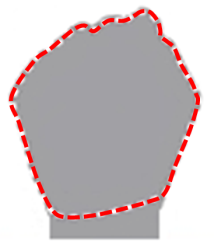 3/4 de tazaArroz Pasta FrutaVegetalesPelota de tenis3/4 de puño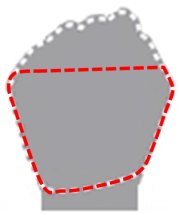 1/2 de tazaArroz Pasta FrutaVegetalesBombilla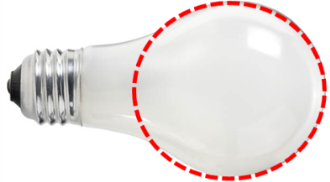 1/2 puño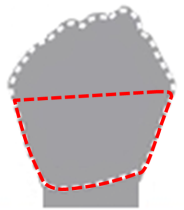 3 onzas (85 g) CarnePescadoCarne de aveMazo de cartasPalma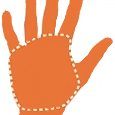 1 onza (28 g) Frutos secosFrutas deshidratadas (por ejemplo, pasas de uva)1 puñado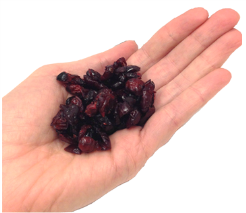 1 puñado1 onza (28 g) Papas fritasPalomitas de maízPretzels2 puñados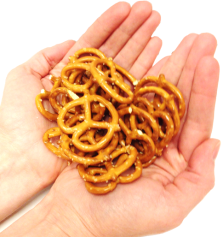 2 puñados2 cucharadas Mantequilla de maníQuesoPelota de golf2 pulgares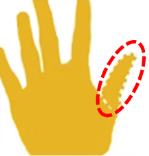 1 cucharada Mantequilla de maníQueso1/2 pelota de golf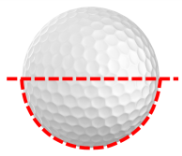 1 pulgar1 cucharadita Aceite de cocinaMayonesaMantequillaAzúcar4 monedas de diez centavos apiladasYema del pulgar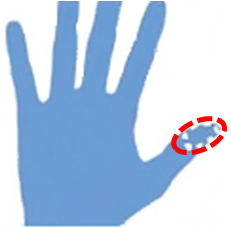 